หมายเหตุ	กรณีพื้นที่กรอกข้อมูลไม่เพียงพอ ผู้สมัครสามารถจัดทำเอกสารแนบใบสมัครได้หนังสือมอบอำนาจเขียนที่ ...............................................วันที่ ..............เดือน ....................................พ.ศ. .............โดยหนังสือฉบับนี้ ข้าพเจ้า ...........................................................................................................ได้มอบอำนาจให้...............................................................................................................................ผู้รับมอบอำนาจในการยื่นใบสมัครเพื่อรับการคัดเลือกเข้าดำรงตำแหน่งผู้จัดการกองทุนพัฒนาการกีฬาแห่งชาติ		กิจการใดที่.............................................................................................................ผู้รับมอบอำนาจ ได้กระทำไปตามหนังสือมอบอำนาจฉบับนี้แล้ว ข้าพเจ้าขอรับผิดชอบเสมือนว่าข้าพเจ้าเป็นผู้กระทำด้วยตนเองทั้งสิ้น เพื่อเป็นหลักฐานข้าพเจ้าได้ลงลายมือชื่อไว้เป็นสำคัญต่อหน้าพยานลงชื่อ..........................................................ผู้มอบอำนาจ                                        (...........................................................)  ลงชื่อ..........................................................ผู้รับมอบอำนาจ                                       (...........................................................)                                  ลงชื่อ..............................................................พยาน                                       (...........................................................)  ลงชื่อ..............................................................พยาน                                        (...........................................................)หลักฐานที่ต้องนำมาแสดงสำเนาบัตรประจำตัวประชาชนของผู้มอบอำนาจ พร้อมลงชื่อรับรองสำเนาถูกต้องสำเนาบัตรประจำตัวประชาชนของผู้รับมอบอำนาจ พร้อมลงชื่อรับรองสำเนาถูกต้องอากรแสตมป์ 10 บาท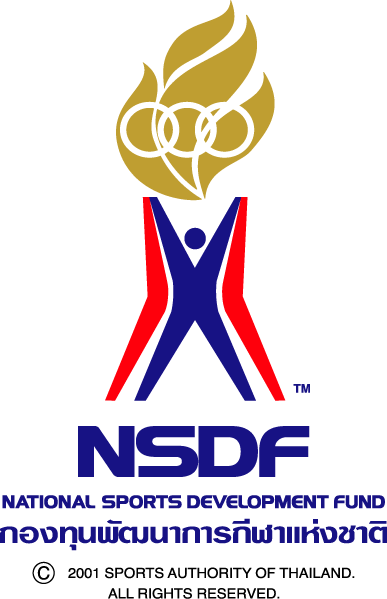 เลขที่สมัคร.............................เลขที่สมัคร.............................เลขที่สมัคร.............................ใบสมัครใบสมัครใบสมัครตำแหน่ง ผู้จัดการกองทุนพัฒนาการกีฬาแห่งชาติตำแหน่ง ผู้จัดการกองทุนพัฒนาการกีฬาแห่งชาติตำแหน่ง ผู้จัดการกองทุนพัฒนาการกีฬาแห่งชาติตำแหน่ง ผู้จัดการกองทุนพัฒนาการกีฬาแห่งชาติตำแหน่ง ผู้จัดการกองทุนพัฒนาการกีฬาแห่งชาติตำแหน่ง ผู้จัดการกองทุนพัฒนาการกีฬาแห่งชาติตำแหน่ง ผู้จัดการกองทุนพัฒนาการกีฬาแห่งชาติตำแหน่ง ผู้จัดการกองทุนพัฒนาการกีฬาแห่งชาติรายละเอียดส่วนบุคคลรายละเอียดส่วนบุคคลรายละเอียดส่วนบุคคลรายละเอียดส่วนบุคคลรายละเอียดส่วนบุคคลรายละเอียดส่วนบุคคลรายละเอียดส่วนบุคคลรายละเอียดส่วนบุคคลชื่อ..............................................................................ชื่อสกุล...............................................................................   ภาษาอังกฤษ (ตัวพิมพ์ใหญ่).............................................................................................................................เกิดวันที่.............เดือน..................................พ.ศ. ...............อายุ...............ปี....................เดือน ในวันยื่นใบสมัครเชื้อชาติ......................สัญชาติ.......................ศาสนา.................................ที่อยู่ปัจจุบัน (ที่สามารถติดต่อได้).......................................................................................................................................................................................................................................................................................................รหัสไปรษณีย์............................โทรศัพท์……………………………………E-mail………………………………………………….ที่อยู่ตามทะเบียนบ้าน................................................................................................................................................................................................................รหัสไปรษณีย์............................โทรศัพท์……………………………………บัตรประจำตัวประชาชน/บัตรข้าราชการ/บัตรพนักงานรัฐวิสาหกิจเลขที่..................................................................................ออกให้โดย......................................................................วันออกบัตร.......................................................................บัตรหมดอายุ....................................................................เลขประจำตัวประชาชนชื่อ..............................................................................ชื่อสกุล...............................................................................   ภาษาอังกฤษ (ตัวพิมพ์ใหญ่).............................................................................................................................เกิดวันที่.............เดือน..................................พ.ศ. ...............อายุ...............ปี....................เดือน ในวันยื่นใบสมัครเชื้อชาติ......................สัญชาติ.......................ศาสนา.................................ที่อยู่ปัจจุบัน (ที่สามารถติดต่อได้).......................................................................................................................................................................................................................................................................................................รหัสไปรษณีย์............................โทรศัพท์……………………………………E-mail………………………………………………….ที่อยู่ตามทะเบียนบ้าน................................................................................................................................................................................................................รหัสไปรษณีย์............................โทรศัพท์……………………………………บัตรประจำตัวประชาชน/บัตรข้าราชการ/บัตรพนักงานรัฐวิสาหกิจเลขที่..................................................................................ออกให้โดย......................................................................วันออกบัตร.......................................................................บัตรหมดอายุ....................................................................เลขประจำตัวประชาชนชื่อ..............................................................................ชื่อสกุล...............................................................................   ภาษาอังกฤษ (ตัวพิมพ์ใหญ่).............................................................................................................................เกิดวันที่.............เดือน..................................พ.ศ. ...............อายุ...............ปี....................เดือน ในวันยื่นใบสมัครเชื้อชาติ......................สัญชาติ.......................ศาสนา.................................ที่อยู่ปัจจุบัน (ที่สามารถติดต่อได้).......................................................................................................................................................................................................................................................................................................รหัสไปรษณีย์............................โทรศัพท์……………………………………E-mail………………………………………………….ที่อยู่ตามทะเบียนบ้าน................................................................................................................................................................................................................รหัสไปรษณีย์............................โทรศัพท์……………………………………บัตรประจำตัวประชาชน/บัตรข้าราชการ/บัตรพนักงานรัฐวิสาหกิจเลขที่..................................................................................ออกให้โดย......................................................................วันออกบัตร.......................................................................บัตรหมดอายุ....................................................................เลขประจำตัวประชาชนชื่อ..............................................................................ชื่อสกุล...............................................................................   ภาษาอังกฤษ (ตัวพิมพ์ใหญ่).............................................................................................................................เกิดวันที่.............เดือน..................................พ.ศ. ...............อายุ...............ปี....................เดือน ในวันยื่นใบสมัครเชื้อชาติ......................สัญชาติ.......................ศาสนา.................................ที่อยู่ปัจจุบัน (ที่สามารถติดต่อได้).......................................................................................................................................................................................................................................................................................................รหัสไปรษณีย์............................โทรศัพท์……………………………………E-mail………………………………………………….ที่อยู่ตามทะเบียนบ้าน................................................................................................................................................................................................................รหัสไปรษณีย์............................โทรศัพท์……………………………………บัตรประจำตัวประชาชน/บัตรข้าราชการ/บัตรพนักงานรัฐวิสาหกิจเลขที่..................................................................................ออกให้โดย......................................................................วันออกบัตร.......................................................................บัตรหมดอายุ....................................................................เลขประจำตัวประชาชนชื่อ..............................................................................ชื่อสกุล...............................................................................   ภาษาอังกฤษ (ตัวพิมพ์ใหญ่).............................................................................................................................เกิดวันที่.............เดือน..................................พ.ศ. ...............อายุ...............ปี....................เดือน ในวันยื่นใบสมัครเชื้อชาติ......................สัญชาติ.......................ศาสนา.................................ที่อยู่ปัจจุบัน (ที่สามารถติดต่อได้).......................................................................................................................................................................................................................................................................................................รหัสไปรษณีย์............................โทรศัพท์……………………………………E-mail………………………………………………….ที่อยู่ตามทะเบียนบ้าน................................................................................................................................................................................................................รหัสไปรษณีย์............................โทรศัพท์……………………………………บัตรประจำตัวประชาชน/บัตรข้าราชการ/บัตรพนักงานรัฐวิสาหกิจเลขที่..................................................................................ออกให้โดย......................................................................วันออกบัตร.......................................................................บัตรหมดอายุ....................................................................เลขประจำตัวประชาชนชื่อ..............................................................................ชื่อสกุล...............................................................................   ภาษาอังกฤษ (ตัวพิมพ์ใหญ่).............................................................................................................................เกิดวันที่.............เดือน..................................พ.ศ. ...............อายุ...............ปี....................เดือน ในวันยื่นใบสมัครเชื้อชาติ......................สัญชาติ.......................ศาสนา.................................ที่อยู่ปัจจุบัน (ที่สามารถติดต่อได้).......................................................................................................................................................................................................................................................................................................รหัสไปรษณีย์............................โทรศัพท์……………………………………E-mail………………………………………………….ที่อยู่ตามทะเบียนบ้าน................................................................................................................................................................................................................รหัสไปรษณีย์............................โทรศัพท์……………………………………บัตรประจำตัวประชาชน/บัตรข้าราชการ/บัตรพนักงานรัฐวิสาหกิจเลขที่..................................................................................ออกให้โดย......................................................................วันออกบัตร.......................................................................บัตรหมดอายุ....................................................................เลขประจำตัวประชาชนชื่อ..............................................................................ชื่อสกุล...............................................................................   ภาษาอังกฤษ (ตัวพิมพ์ใหญ่).............................................................................................................................เกิดวันที่.............เดือน..................................พ.ศ. ...............อายุ...............ปี....................เดือน ในวันยื่นใบสมัครเชื้อชาติ......................สัญชาติ.......................ศาสนา.................................ที่อยู่ปัจจุบัน (ที่สามารถติดต่อได้).......................................................................................................................................................................................................................................................................................................รหัสไปรษณีย์............................โทรศัพท์……………………………………E-mail………………………………………………….ที่อยู่ตามทะเบียนบ้าน................................................................................................................................................................................................................รหัสไปรษณีย์............................โทรศัพท์……………………………………บัตรประจำตัวประชาชน/บัตรข้าราชการ/บัตรพนักงานรัฐวิสาหกิจเลขที่..................................................................................ออกให้โดย......................................................................วันออกบัตร.......................................................................บัตรหมดอายุ....................................................................เลขประจำตัวประชาชนชื่อ..............................................................................ชื่อสกุล...............................................................................   ภาษาอังกฤษ (ตัวพิมพ์ใหญ่).............................................................................................................................เกิดวันที่.............เดือน..................................พ.ศ. ...............อายุ...............ปี....................เดือน ในวันยื่นใบสมัครเชื้อชาติ......................สัญชาติ.......................ศาสนา.................................ที่อยู่ปัจจุบัน (ที่สามารถติดต่อได้).......................................................................................................................................................................................................................................................................................................รหัสไปรษณีย์............................โทรศัพท์……………………………………E-mail………………………………………………….ที่อยู่ตามทะเบียนบ้าน................................................................................................................................................................................................................รหัสไปรษณีย์............................โทรศัพท์……………………………………บัตรประจำตัวประชาชน/บัตรข้าราชการ/บัตรพนักงานรัฐวิสาหกิจเลขที่..................................................................................ออกให้โดย......................................................................วันออกบัตร.......................................................................บัตรหมดอายุ....................................................................เลขประจำตัวประชาชนรายละเอียดครอบครัวรายละเอียดครอบครัวรายละเอียดครอบครัวรายละเอียดครอบครัวรายละเอียดครอบครัวรายละเอียดครอบครัวรายละเอียดครอบครัวรายละเอียดครอบครัวชื่อ – ชื่อสกุล บิดา.....................................................................เชื้อชาติ...............สัญชาติ..............................................................................................เชื้อชาติ...............สัญชาติ..............................................................................................เชื้อชาติ...............สัญชาติ..............................................................................................เชื้อชาติ...............สัญชาติ..............................................................................................เชื้อชาติ...............สัญชาติ..............................................................................................เชื้อชาติ...............สัญชาติ.........................มารดา......................................................................เชื้อชาติ...............สัญชาติ...............................................................................................เชื้อชาติ...............สัญชาติ...............................................................................................เชื้อชาติ...............สัญชาติ...............................................................................................เชื้อชาติ...............สัญชาติ...............................................................................................เชื้อชาติ...............สัญชาติ...............................................................................................เชื้อชาติ...............สัญชาติ.........................สถานภาพผู้สมัครโสดโสดสมรสหย่าหย่าหม้ายคู่สมรสชื่อ......................................ชื่อสกุล........................................เชื้อชาติ............................สัญชาติ............ศาสนา................เกิดวันที่........เดือน...........................พ.ศ.......................................................ชื่อสกุล........................................เชื้อชาติ............................สัญชาติ............ศาสนา................เกิดวันที่........เดือน...........................พ.ศ.......................................................ชื่อสกุล........................................เชื้อชาติ............................สัญชาติ............ศาสนา................เกิดวันที่........เดือน...........................พ.ศ.......................................................ชื่อสกุล........................................เชื้อชาติ............................สัญชาติ............ศาสนา................เกิดวันที่........เดือน...........................พ.ศ.......................................................ชื่อสกุล........................................เชื้อชาติ............................สัญชาติ............ศาสนา................เกิดวันที่........เดือน...........................พ.ศ.......................................................ชื่อสกุล........................................เชื้อชาติ............................สัญชาติ............ศาสนา................เกิดวันที่........เดือน...........................พ.ศ.................อาชีพ..............................................................สถานที่ทำงาน.............................................................................................................สถานที่ทำงาน.............................................................................................................สถานที่ทำงาน.............................................................................................................สถานที่ทำงาน.............................................................................................................สถานที่ทำงาน.............................................................................................................สถานที่ทำงาน.......................................................................................................................................................................................................................................................................................................................................................................................................................................................................................................................................................................................................................................................................................................................................................................................................................................................................ที่อยู่ปัจจุบัน................................................................................................................รหัสไปรษณีย์..........................................โทรศัพท์......................................................ที่อยู่ปัจจุบัน................................................................................................................รหัสไปรษณีย์..........................................โทรศัพท์......................................................ที่อยู่ปัจจุบัน................................................................................................................รหัสไปรษณีย์..........................................โทรศัพท์......................................................ที่อยู่ปัจจุบัน................................................................................................................รหัสไปรษณีย์..........................................โทรศัพท์......................................................ที่อยู่ปัจจุบัน................................................................................................................รหัสไปรษณีย์..........................................โทรศัพท์......................................................ที่อยู่ปัจจุบัน................................................................................................................รหัสไปรษณีย์..........................................โทรศัพท์......................................................จำนวนบุตร.................คนชาย...................คน  หญิง...................คน  จำนวนบุตร.................คนชาย...................คน  หญิง...................คน  จำนวนบุตร.................คนชาย...................คน  หญิง...................คน  จำนวนบุตร.................คนชาย...................คน  หญิง...................คน  จำนวนบุตร.................คนชาย...................คน  หญิง...................คน  จำนวนบุตร.................คนชาย...................คน  หญิง...................คน  สุขภาพปัจจุบันสุขภาพปัจจุบันสุขภาพปัจจุบันสุขภาพปัจจุบันสุขภาพปัจจุบันสุขภาพปัจจุบันสุขภาพปัจจุบันสุขภาพปัจจุบัน  สุขภาพอนามัยสมบูรณ์  กรณีมีโรคประจำตัว โปรดระบุ................................................................................................................  สุขภาพอนามัยสมบูรณ์  กรณีมีโรคประจำตัว โปรดระบุ................................................................................................................  สุขภาพอนามัยสมบูรณ์  กรณีมีโรคประจำตัว โปรดระบุ................................................................................................................  สุขภาพอนามัยสมบูรณ์  กรณีมีโรคประจำตัว โปรดระบุ................................................................................................................  สุขภาพอนามัยสมบูรณ์  กรณีมีโรคประจำตัว โปรดระบุ................................................................................................................  สุขภาพอนามัยสมบูรณ์  กรณีมีโรคประจำตัว โปรดระบุ................................................................................................................  สุขภาพอนามัยสมบูรณ์  กรณีมีโรคประจำตัว โปรดระบุ................................................................................................................  สุขภาพอนามัยสมบูรณ์  กรณีมีโรคประจำตัว โปรดระบุ................................................................................................................รายละเอียดการศึกษารายละเอียดการศึกษารายละเอียดการศึกษารายละเอียดการศึกษารายละเอียดการศึกษารายละเอียดการศึกษารายละเอียดการศึกษารายละเอียดการศึกษารายละเอียดการศึกษารายละเอียดการศึกษารายละเอียดการศึกษาระดับการศึกษาระดับการศึกษาระดับการศึกษาระดับการศึกษาวุฒิการศึกษา/สาขาวิชาวุฒิการศึกษา/สาขาวิชาสถาบัน/ประเทศสถาบัน/ประเทศสถาบัน/ประเทศปีที่สำเร็จการศึกษาปีที่สำเร็จการศึกษาปริญญาตรีปริญญาตรีปริญญาโทปริญญาโทปริญญาเอกปริญญาเอกประวัติการทำงานประวัติการทำงานประวัติการทำงานประวัติการทำงานประวัติการทำงานประวัติการทำงานประวัติการทำงานประวัติการทำงานประวัติการทำงานประวัติการทำงานประวัติการทำงานระหว่างปี(พ.ศ.)ระยะเวลา(ปี/เดือน)ระยะเวลา(ปี/เดือน)หน่วยงานหน่วยงานตำแหน่งสุดท้ายตำแหน่งสุดท้ายเงินเดือนสุดท้ายรายได้หน่วยงาน/ปีรายได้หน่วยงาน/ปีเหตุผลที่ลาออกผลงาน / ประสบการณ์ในการปฏิบัติงานผลงาน / ประสบการณ์ในการปฏิบัติงานผลงาน / ประสบการณ์ในการปฏิบัติงานผลงาน / ประสบการณ์ในการปฏิบัติงานผลงาน / ประสบการณ์ในการปฏิบัติงานผลงาน / ประสบการณ์ในการปฏิบัติงานผลงาน / ประสบการณ์ในการปฏิบัติงานผลงาน / ประสบการณ์ในการปฏิบัติงานผลงาน / ประสบการณ์ในการปฏิบัติงานผลงาน / ประสบการณ์ในการปฏิบัติงานผลงาน / ประสบการณ์ในการปฏิบัติงานหน่วยงานที่ปฏิบัติงาน (ในประเทศ) และหน้าที่ความรับผิดชอบ…………………………………………………………………………………………………………………………………………………………………………………………………………………………………………………………………………………………………………………………………………………………………………………………………………………………………………………………………………….............…………………………………………………………………………………………………………………………………………………………………………………………………………………………………………………………………………………………………………………………………………………………………………………………………………………………………………………………………………….............………………………………………………………………………………………………………………………………………………….............…………………………………………………………………………………………………………………………………………………............………………………………………………………………………………………………………………………………………………….............หน่วยงานที่ปฏิบัติงาน (ต่างประเทศ) และหน้าที่ความรับผิดชอบ…………………………………………………………………………………………………………………………………………………………………………………………………………………………………………………………………………………………………………………………………………………………………………………………………………………………………………………………………………………………………………………………………………………………………………………………………………………………………………………………………………………………………………………………………………………………………………………………………………………………………………………………………………………………………………………………………………………………………….............…………………………………………………………………………………………………………………………………………………………………………………………………………………………………………………………………………………………………………………………………………………………………………………………………………………………………………………………………………….............กิจกรรม / กรรมการ ที่เป็นประโยชน์ต่อสังคม……………………………………………………………………………………………………………………………………………………………………………………………………………………………………………………………………………………………………………………………………………………………………………………………………………………………………………………………………………………………………………………………………………………………………………………………………………………………………………………………………………………………………………………………………………………………………………………………………………………………………………………………………………………………………………………………………………………………………………………………………………………………………………………………………………………………………………………………………………………………………………………………………………………………………………………………………………………………….............………………………………………………………………………………………………………………………………………………….............หน่วยงานที่ปฏิบัติงาน (ในประเทศ) และหน้าที่ความรับผิดชอบ…………………………………………………………………………………………………………………………………………………………………………………………………………………………………………………………………………………………………………………………………………………………………………………………………………………………………………………………………………….............…………………………………………………………………………………………………………………………………………………………………………………………………………………………………………………………………………………………………………………………………………………………………………………………………………………………………………………………………………….............………………………………………………………………………………………………………………………………………………….............…………………………………………………………………………………………………………………………………………………............………………………………………………………………………………………………………………………………………………….............หน่วยงานที่ปฏิบัติงาน (ต่างประเทศ) และหน้าที่ความรับผิดชอบ…………………………………………………………………………………………………………………………………………………………………………………………………………………………………………………………………………………………………………………………………………………………………………………………………………………………………………………………………………………………………………………………………………………………………………………………………………………………………………………………………………………………………………………………………………………………………………………………………………………………………………………………………………………………………………………………………………………………………….............…………………………………………………………………………………………………………………………………………………………………………………………………………………………………………………………………………………………………………………………………………………………………………………………………………………………………………………………………………….............กิจกรรม / กรรมการ ที่เป็นประโยชน์ต่อสังคม……………………………………………………………………………………………………………………………………………………………………………………………………………………………………………………………………………………………………………………………………………………………………………………………………………………………………………………………………………………………………………………………………………………………………………………………………………………………………………………………………………………………………………………………………………………………………………………………………………………………………………………………………………………………………………………………………………………………………………………………………………………………………………………………………………………………………………………………………………………………………………………………………………………………………………………………………………………………….............………………………………………………………………………………………………………………………………………………….............หน่วยงานที่ปฏิบัติงาน (ในประเทศ) และหน้าที่ความรับผิดชอบ…………………………………………………………………………………………………………………………………………………………………………………………………………………………………………………………………………………………………………………………………………………………………………………………………………………………………………………………………………….............…………………………………………………………………………………………………………………………………………………………………………………………………………………………………………………………………………………………………………………………………………………………………………………………………………………………………………………………………………….............………………………………………………………………………………………………………………………………………………….............…………………………………………………………………………………………………………………………………………………............………………………………………………………………………………………………………………………………………………….............หน่วยงานที่ปฏิบัติงาน (ต่างประเทศ) และหน้าที่ความรับผิดชอบ…………………………………………………………………………………………………………………………………………………………………………………………………………………………………………………………………………………………………………………………………………………………………………………………………………………………………………………………………………………………………………………………………………………………………………………………………………………………………………………………………………………………………………………………………………………………………………………………………………………………………………………………………………………………………………………………………………………………………….............…………………………………………………………………………………………………………………………………………………………………………………………………………………………………………………………………………………………………………………………………………………………………………………………………………………………………………………………………………….............กิจกรรม / กรรมการ ที่เป็นประโยชน์ต่อสังคม……………………………………………………………………………………………………………………………………………………………………………………………………………………………………………………………………………………………………………………………………………………………………………………………………………………………………………………………………………………………………………………………………………………………………………………………………………………………………………………………………………………………………………………………………………………………………………………………………………………………………………………………………………………………………………………………………………………………………………………………………………………………………………………………………………………………………………………………………………………………………………………………………………………………………………………………………………………………….............………………………………………………………………………………………………………………………………………………….............หน่วยงานที่ปฏิบัติงาน (ในประเทศ) และหน้าที่ความรับผิดชอบ…………………………………………………………………………………………………………………………………………………………………………………………………………………………………………………………………………………………………………………………………………………………………………………………………………………………………………………………………………….............…………………………………………………………………………………………………………………………………………………………………………………………………………………………………………………………………………………………………………………………………………………………………………………………………………………………………………………………………………….............………………………………………………………………………………………………………………………………………………….............…………………………………………………………………………………………………………………………………………………............………………………………………………………………………………………………………………………………………………….............หน่วยงานที่ปฏิบัติงาน (ต่างประเทศ) และหน้าที่ความรับผิดชอบ…………………………………………………………………………………………………………………………………………………………………………………………………………………………………………………………………………………………………………………………………………………………………………………………………………………………………………………………………………………………………………………………………………………………………………………………………………………………………………………………………………………………………………………………………………………………………………………………………………………………………………………………………………………………………………………………………………………………………….............…………………………………………………………………………………………………………………………………………………………………………………………………………………………………………………………………………………………………………………………………………………………………………………………………………………………………………………………………………….............กิจกรรม / กรรมการ ที่เป็นประโยชน์ต่อสังคม……………………………………………………………………………………………………………………………………………………………………………………………………………………………………………………………………………………………………………………………………………………………………………………………………………………………………………………………………………………………………………………………………………………………………………………………………………………………………………………………………………………………………………………………………………………………………………………………………………………………………………………………………………………………………………………………………………………………………………………………………………………………………………………………………………………………………………………………………………………………………………………………………………………………………………………………………………………………….............………………………………………………………………………………………………………………………………………………….............หน่วยงานที่ปฏิบัติงาน (ในประเทศ) และหน้าที่ความรับผิดชอบ…………………………………………………………………………………………………………………………………………………………………………………………………………………………………………………………………………………………………………………………………………………………………………………………………………………………………………………………………………….............…………………………………………………………………………………………………………………………………………………………………………………………………………………………………………………………………………………………………………………………………………………………………………………………………………………………………………………………………………….............………………………………………………………………………………………………………………………………………………….............…………………………………………………………………………………………………………………………………………………............………………………………………………………………………………………………………………………………………………….............หน่วยงานที่ปฏิบัติงาน (ต่างประเทศ) และหน้าที่ความรับผิดชอบ…………………………………………………………………………………………………………………………………………………………………………………………………………………………………………………………………………………………………………………………………………………………………………………………………………………………………………………………………………………………………………………………………………………………………………………………………………………………………………………………………………………………………………………………………………………………………………………………………………………………………………………………………………………………………………………………………………………………………….............…………………………………………………………………………………………………………………………………………………………………………………………………………………………………………………………………………………………………………………………………………………………………………………………………………………………………………………………………………….............กิจกรรม / กรรมการ ที่เป็นประโยชน์ต่อสังคม……………………………………………………………………………………………………………………………………………………………………………………………………………………………………………………………………………………………………………………………………………………………………………………………………………………………………………………………………………………………………………………………………………………………………………………………………………………………………………………………………………………………………………………………………………………………………………………………………………………………………………………………………………………………………………………………………………………………………………………………………………………………………………………………………………………………………………………………………………………………………………………………………………………………………………………………………………………………….............………………………………………………………………………………………………………………………………………………….............หน่วยงานที่ปฏิบัติงาน (ในประเทศ) และหน้าที่ความรับผิดชอบ…………………………………………………………………………………………………………………………………………………………………………………………………………………………………………………………………………………………………………………………………………………………………………………………………………………………………………………………………………….............…………………………………………………………………………………………………………………………………………………………………………………………………………………………………………………………………………………………………………………………………………………………………………………………………………………………………………………………………………….............………………………………………………………………………………………………………………………………………………….............…………………………………………………………………………………………………………………………………………………............………………………………………………………………………………………………………………………………………………….............หน่วยงานที่ปฏิบัติงาน (ต่างประเทศ) และหน้าที่ความรับผิดชอบ…………………………………………………………………………………………………………………………………………………………………………………………………………………………………………………………………………………………………………………………………………………………………………………………………………………………………………………………………………………………………………………………………………………………………………………………………………………………………………………………………………………………………………………………………………………………………………………………………………………………………………………………………………………………………………………………………………………………………….............…………………………………………………………………………………………………………………………………………………………………………………………………………………………………………………………………………………………………………………………………………………………………………………………………………………………………………………………………………….............กิจกรรม / กรรมการ ที่เป็นประโยชน์ต่อสังคม……………………………………………………………………………………………………………………………………………………………………………………………………………………………………………………………………………………………………………………………………………………………………………………………………………………………………………………………………………………………………………………………………………………………………………………………………………………………………………………………………………………………………………………………………………………………………………………………………………………………………………………………………………………………………………………………………………………………………………………………………………………………………………………………………………………………………………………………………………………………………………………………………………………………………………………………………………………………….............………………………………………………………………………………………………………………………………………………….............หน่วยงานที่ปฏิบัติงาน (ในประเทศ) และหน้าที่ความรับผิดชอบ…………………………………………………………………………………………………………………………………………………………………………………………………………………………………………………………………………………………………………………………………………………………………………………………………………………………………………………………………………….............…………………………………………………………………………………………………………………………………………………………………………………………………………………………………………………………………………………………………………………………………………………………………………………………………………………………………………………………………………….............………………………………………………………………………………………………………………………………………………….............…………………………………………………………………………………………………………………………………………………............………………………………………………………………………………………………………………………………………………….............หน่วยงานที่ปฏิบัติงาน (ต่างประเทศ) และหน้าที่ความรับผิดชอบ…………………………………………………………………………………………………………………………………………………………………………………………………………………………………………………………………………………………………………………………………………………………………………………………………………………………………………………………………………………………………………………………………………………………………………………………………………………………………………………………………………………………………………………………………………………………………………………………………………………………………………………………………………………………………………………………………………………………………….............…………………………………………………………………………………………………………………………………………………………………………………………………………………………………………………………………………………………………………………………………………………………………………………………………………………………………………………………………………….............กิจกรรม / กรรมการ ที่เป็นประโยชน์ต่อสังคม……………………………………………………………………………………………………………………………………………………………………………………………………………………………………………………………………………………………………………………………………………………………………………………………………………………………………………………………………………………………………………………………………………………………………………………………………………………………………………………………………………………………………………………………………………………………………………………………………………………………………………………………………………………………………………………………………………………………………………………………………………………………………………………………………………………………………………………………………………………………………………………………………………………………………………………………………………………………….............………………………………………………………………………………………………………………………………………………….............หน่วยงานที่ปฏิบัติงาน (ในประเทศ) และหน้าที่ความรับผิดชอบ…………………………………………………………………………………………………………………………………………………………………………………………………………………………………………………………………………………………………………………………………………………………………………………………………………………………………………………………………………….............…………………………………………………………………………………………………………………………………………………………………………………………………………………………………………………………………………………………………………………………………………………………………………………………………………………………………………………………………………….............………………………………………………………………………………………………………………………………………………….............…………………………………………………………………………………………………………………………………………………............………………………………………………………………………………………………………………………………………………….............หน่วยงานที่ปฏิบัติงาน (ต่างประเทศ) และหน้าที่ความรับผิดชอบ…………………………………………………………………………………………………………………………………………………………………………………………………………………………………………………………………………………………………………………………………………………………………………………………………………………………………………………………………………………………………………………………………………………………………………………………………………………………………………………………………………………………………………………………………………………………………………………………………………………………………………………………………………………………………………………………………………………………………….............…………………………………………………………………………………………………………………………………………………………………………………………………………………………………………………………………………………………………………………………………………………………………………………………………………………………………………………………………………….............กิจกรรม / กรรมการ ที่เป็นประโยชน์ต่อสังคม……………………………………………………………………………………………………………………………………………………………………………………………………………………………………………………………………………………………………………………………………………………………………………………………………………………………………………………………………………………………………………………………………………………………………………………………………………………………………………………………………………………………………………………………………………………………………………………………………………………………………………………………………………………………………………………………………………………………………………………………………………………………………………………………………………………………………………………………………………………………………………………………………………………………………………………………………………………………….............………………………………………………………………………………………………………………………………………………….............หน่วยงานที่ปฏิบัติงาน (ในประเทศ) และหน้าที่ความรับผิดชอบ…………………………………………………………………………………………………………………………………………………………………………………………………………………………………………………………………………………………………………………………………………………………………………………………………………………………………………………………………………….............…………………………………………………………………………………………………………………………………………………………………………………………………………………………………………………………………………………………………………………………………………………………………………………………………………………………………………………………………………….............………………………………………………………………………………………………………………………………………………….............…………………………………………………………………………………………………………………………………………………............………………………………………………………………………………………………………………………………………………….............หน่วยงานที่ปฏิบัติงาน (ต่างประเทศ) และหน้าที่ความรับผิดชอบ…………………………………………………………………………………………………………………………………………………………………………………………………………………………………………………………………………………………………………………………………………………………………………………………………………………………………………………………………………………………………………………………………………………………………………………………………………………………………………………………………………………………………………………………………………………………………………………………………………………………………………………………………………………………………………………………………………………………………….............…………………………………………………………………………………………………………………………………………………………………………………………………………………………………………………………………………………………………………………………………………………………………………………………………………………………………………………………………………….............กิจกรรม / กรรมการ ที่เป็นประโยชน์ต่อสังคม……………………………………………………………………………………………………………………………………………………………………………………………………………………………………………………………………………………………………………………………………………………………………………………………………………………………………………………………………………………………………………………………………………………………………………………………………………………………………………………………………………………………………………………………………………………………………………………………………………………………………………………………………………………………………………………………………………………………………………………………………………………………………………………………………………………………………………………………………………………………………………………………………………………………………………………………………………………………….............………………………………………………………………………………………………………………………………………………….............หน่วยงานที่ปฏิบัติงาน (ในประเทศ) และหน้าที่ความรับผิดชอบ…………………………………………………………………………………………………………………………………………………………………………………………………………………………………………………………………………………………………………………………………………………………………………………………………………………………………………………………………………….............…………………………………………………………………………………………………………………………………………………………………………………………………………………………………………………………………………………………………………………………………………………………………………………………………………………………………………………………………………….............………………………………………………………………………………………………………………………………………………….............…………………………………………………………………………………………………………………………………………………............………………………………………………………………………………………………………………………………………………….............หน่วยงานที่ปฏิบัติงาน (ต่างประเทศ) และหน้าที่ความรับผิดชอบ…………………………………………………………………………………………………………………………………………………………………………………………………………………………………………………………………………………………………………………………………………………………………………………………………………………………………………………………………………………………………………………………………………………………………………………………………………………………………………………………………………………………………………………………………………………………………………………………………………………………………………………………………………………………………………………………………………………………………….............…………………………………………………………………………………………………………………………………………………………………………………………………………………………………………………………………………………………………………………………………………………………………………………………………………………………………………………………………………….............กิจกรรม / กรรมการ ที่เป็นประโยชน์ต่อสังคม……………………………………………………………………………………………………………………………………………………………………………………………………………………………………………………………………………………………………………………………………………………………………………………………………………………………………………………………………………………………………………………………………………………………………………………………………………………………………………………………………………………………………………………………………………………………………………………………………………………………………………………………………………………………………………………………………………………………………………………………………………………………………………………………………………………………………………………………………………………………………………………………………………………………………………………………………………………………….............………………………………………………………………………………………………………………………………………………….............หน่วยงานที่ปฏิบัติงาน (ในประเทศ) และหน้าที่ความรับผิดชอบ…………………………………………………………………………………………………………………………………………………………………………………………………………………………………………………………………………………………………………………………………………………………………………………………………………………………………………………………………………….............…………………………………………………………………………………………………………………………………………………………………………………………………………………………………………………………………………………………………………………………………………………………………………………………………………………………………………………………………………….............………………………………………………………………………………………………………………………………………………….............…………………………………………………………………………………………………………………………………………………............………………………………………………………………………………………………………………………………………………….............หน่วยงานที่ปฏิบัติงาน (ต่างประเทศ) และหน้าที่ความรับผิดชอบ…………………………………………………………………………………………………………………………………………………………………………………………………………………………………………………………………………………………………………………………………………………………………………………………………………………………………………………………………………………………………………………………………………………………………………………………………………………………………………………………………………………………………………………………………………………………………………………………………………………………………………………………………………………………………………………………………………………………………….............…………………………………………………………………………………………………………………………………………………………………………………………………………………………………………………………………………………………………………………………………………………………………………………………………………………………………………………………………………….............กิจกรรม / กรรมการ ที่เป็นประโยชน์ต่อสังคม……………………………………………………………………………………………………………………………………………………………………………………………………………………………………………………………………………………………………………………………………………………………………………………………………………………………………………………………………………………………………………………………………………………………………………………………………………………………………………………………………………………………………………………………………………………………………………………………………………………………………………………………………………………………………………………………………………………………………………………………………………………………………………………………………………………………………………………………………………………………………………………………………………………………………………………………………………………………….............………………………………………………………………………………………………………………………………………………….............รางวัล หรือประกาศเกียรติคุณ ที่ได้รับจากการปฏิบัติงานรางวัล หรือประกาศเกียรติคุณ ที่ได้รับจากการปฏิบัติงานรางวัล หรือประกาศเกียรติคุณ ที่ได้รับจากการปฏิบัติงานรางวัล หรือประกาศเกียรติคุณ ที่ได้รับจากการปฏิบัติงานรางวัล หรือประกาศเกียรติคุณ ที่ได้รับจากการปฏิบัติงานรางวัล หรือประกาศเกียรติคุณ ที่ได้รับจากการปฏิบัติงานประเภทรางวัล/ประกาศเกียรติคุณประเภทรางวัล/ประกาศเกียรติคุณปี พ.ศ.ปี พ.ศ.สถาบัน/หน่วยงานที่มอบรางวัล/ประกาศเกียรติคุณสถาบัน/หน่วยงานที่มอบรางวัล/ประกาศเกียรติคุณการฝึกอบรม / ดูงานการฝึกอบรม / ดูงานการฝึกอบรม / ดูงานการฝึกอบรม / ดูงานการฝึกอบรม / ดูงานการฝึกอบรม / ดูงานลำดับที่หลักสูตรหลักสูตรสถาบัน / ประเทศสถาบัน / ประเทศระยะเวลา (ปี / เดือน)ความสามารถทางภาษา-ความสามารถพิเศษ(ระบุ – พอใช้  ดี  ดีมาก)ความสามารถทางภาษา-ความสามารถพิเศษ(ระบุ – พอใช้  ดี  ดีมาก)ความสามารถทางภาษา-ความสามารถพิเศษ(ระบุ – พอใช้  ดี  ดีมาก)ความสามารถทางภาษา-ความสามารถพิเศษ(ระบุ – พอใช้  ดี  ดีมาก)ความสามารถทางภาษา-ความสามารถพิเศษ(ระบุ – พอใช้  ดี  ดีมาก)ความสามารถทางภาษา-ความสามารถพิเศษ(ระบุ – พอใช้  ดี  ดีมาก)ความสามารถทางภาษาความสามารถทางภาษาฟังพูดอ่านเขียนภาษาอังกฤษภาษาอังกฤษภาษาอื่น ๆภาษาอื่น ๆ…………………………………………………………...……………..……………..……………..…………….…………………………………………………………..……………..……………..……………..…………….…………………………………………………………..……………..……………..……………..…………….ความสามารถพิเศษความสามารถพิเศษความสามารถพิเศษความสามารถพิเศษความสามารถพิเศษความสามารถพิเศษ..................................................................................................................................................................................................................................................................................................................................................................................................................................................................................................................................................................................................................................................................................................................................................................................................................................................................................................................................................................................................................................................................................................................................................................................................................................................................................................................................................................................................................................................................................................................................................................................................................................................................................................................................................................................................................................................................................................................................................................................................................................................................................................................................................................................................................................................................................................................................................................................................................................................................................................................................................................................................................................................................................................................................................................................................................................................................................................................................................................................................................................................................................................................................................................................................................................................................................................................................................................................................................................................................................................................................................................................................................................................................................................................................................................................................................................................................................................................................................................................................................................................................................................................................................................................................................................................................................................................................................................................................................................................................................................................................................................................................................................................................................................................................................................................................................................................................................................................................................................................................................................................................................................................................................................................................................................................................................................................................................................................................................................................................10.ข้าพเจ้ามีคุณสมบัติและไม่มีลักษณะต้องห้าม ดังต่อไปนี้(๑) มีสัญชาติไทย(๒) มีอายุไม่เกินหกสิบห้าปีบริบูรณ์(๓) สามารถปฏิบัติหน้าที่ได้เต็มเวลา(๔) ไม่เป็นบุคคลล้มละลายหรือเคยเป็นบุคคลล้มละลายทุจริต(๕) ไม่เคยต้องคำพิพากษาถึงที่สุดให้จำคุก เว้นแต่เป็นโทษสำหรับความผิดที่ได้กระทำโดยประมาทหรือความผิดลหุโทษ (๖) ไม่เป็นคนไร้ความสามารถหรือคนเสมือนไร้ความสามารถ(๗) ไม่เคยต้องคำพิพากษาหรือคำสั่งของศาลให้ทรัพย์สินตกเป็นของแผ่นดินเพราะร่ำรวยผิดปกติ หรือมีทรัพย์สินเพิ่มขึ้นผิดปกติ(๘) ไม่เป็นผู้มีส่วนได้เสียในการดำเนินงานของกองทุน(๙) ไม่เคยถูกลงโทษไล่ออก ให้ออก หรือเลิกจ้างเพราะทุจริตต่อหน้าที่ข้าพเจ้าขอรับรองว่าข้อความในใบสมัครนี้เป็นความจริง ครบถ้วน และถูกต้องทุกประการ หากไม่ถูกต้องตามความเป็นจริง ให้ถือเป็นเหตุที่จะบอกเลิกสัญญาได้ทั้งนี้ ข้าพเจ้ายอมรับในผลการตัดสินของคณะอนุกรรมการคัดเลือกผู้จัดการกองทุนโดยถือเป็นที่สิ้นสุดลงชื่อ..........................................................ผู้สมัคร                                                                            (.........................................................)วันที่.........../............................/.................สำหรับเจ้าหน้าที่เอกสารการสมัคร ประกอบด้วย..................1  ใบสมัครตำแหน่งผู้จัดการกองทุนพัฒนาการกีฬาแห่งชาติ..................2  สำเนาบัตรประจำตัวประชาชน บัตรข้าราชการ หรือ บัตรประจำตัวเจ้าหน้าที่ของรัฐ..................3  สำเนาทะเบียนบ้าน..................4  รูปถ่ายหน้าตรงไม่สวมหมวกและแว่นดำ ขนาด 2 นิ้ว จำนวน 7 รูป..................5  ใบรับรองแพทย์..................6  หลักฐานแสดงคุณวุฒิการศึกษา..................7  หลักฐานแสดงถึงคุณสมบัติ ความสามารถ และประสบการณ์ในการทำงาน..................8  เอกสารแสดงวิสัยทัศน์ด้านการบริหารจัดการทุนหมุนเวียนและด้านส่งเสริมและพัฒนาการกีฬา..................9  ข้อมูลอื่น อาทิเช่น การเป็นกรรมการในองค์กรกีฬาต่าง ๆ (ถ้ามี)       บันทึกของเจ้าหน้าที่ ได้ทำการตรวจสอบเอกสารประกอบการสมัครผู้จัดการกองทุนพัฒนาการกีฬาแห่งชาติของ นาย/นาง/นางสาว/อื่นๆ................ชื่อ........................................สกุล...........................................แล้วปรากฏว่า ถูกต้องครบถ้วน ไม่ครบถ้วน                         ..................................................................................................................................                         ..................................................................................................................................                         ..................................................................................................................................                         ..................................................................................................................................                         ..................................................................................................................................                         ..................................................................................................................................(ลายมือชื่อ)...........................................................(..........................................................)ตำแหน่ง....................................................................../............................/.................